TALHA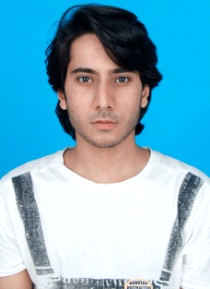 TALHA.367696@2freemail.com  OBJECTIVESeeking for a challenging position as a Civil Engineer, where I can use my planning, designing and overseeing skills in construction and help grow the company and which helps me gain knowledge and experience.QUALIFICATIONYangtze University长江大学(Jingzhou, Hubei, China)Bachelor of Civil Engineering B.Eng, Jan 2017 (with 85.7%)Bahria College N.O.R.E 1 (Karachi, Sindh, Pakistan)Higher Secondary Certificate HSC, May 2012 St. Paul English High School (Karachi, Sindh, Pakistan)Secondary School Certificate SSC, March 2009 ACHIEVEMENTS AND HONORCertificate of Honor 2012- 2013 3rd Position awarded in the university during the academic year 2012- 2013 in Civil Engineering department.Certificate of Honor 2014- 20153rd Position awarded in the university during the academic year 2014- 2015 in Civil Engineering department.EXPERIENCEInternship Two weeks internship from 12 Jan 2015 to 25 Jan 2015 in Yangtze University. As an assistant technician position, engaged in in-situ checking of buildings.Trainee as a site engineer (MBRAM City - Dubai) from 15 March 2017 up-to-date in Belhasa Projects LLC. ADDITIONAL SKILLSProficient with MS Word, Excel and PowerPoint.Charismatic and confident public speaker.Fluent in English, and good in Chinese.Verbal communication skills.A good teamwork skills and good staminaTECHNICAL SKILLSProficient with AutoCAD, Mathematics, and Calculus.Designing and drawing skills.DUTIESEnsuring that all assigned work is completed on time and within agreed budgets.  Supervising Projects: including in house, external contractors and sub-contractors. Attending meetings and competently communicate with Clients, Contractors and major asset owners and stakeholders. Setting out Project works in accordance with Drawings & Specification. Maintenance of daily records. Inspect project sites to monitor progress and ensure conformance to design specifications.  PERSONAL DETAILSDate of birth:		Aug-15-1993Languages Known:	English, Urdu and Chinese.DECLARATIONI hereby declare that the information furnished above is complete and true to the best of my knowledge.